展鸿2024年浙江省高校选调生全真模考卷（四十五）                         《综合能力测试》参考答案及解析第一部分  行政职业能力测验1.【答案】C。解析：党的二十大报告指出，全党必须牢记，坚持党的全面领导是坚持和发展中国特色社会主义的必由之路，中国特色社会主义是实现中华民族伟大复兴的必由之路，团结奋斗是中国人民创造历史伟业的必由之路，贯彻新发展理念是新时代我国发展壮大的必由之路，全面从严治党是党永葆生机活力、走好新的赶考之路的必由之路。故本题选C。2.【答案】C。解析：①正确，聚焦“六廊六路多国多港”主要架构，一批标志性项目取得实质性进展。铁路方面，中老铁路全线开通运营，雅万高铁、中泰铁路建造稳步推进。②正确，在各方共同努力下，与世界银行、亚洲基础设施投资银行、亚洲开发银行等共同成立多边开发融资合作中心，推动国际金融机构及相关发展伙伴基础设施互联互通。③错误，“孔子学院”是我国推广汉语和传播中国文化的教育交流机构。目前，我国与世界许多国家合作建立了多所孔子学院，既增进了世界各国人民对中国语言和文化的了解，又发展了中国与各国的友好关系。“孔子学院”并不属于共建“一带一路”取得的成果。④正确，六大经济走廊是“一带一路”的战略支柱和区域经济合作网络的重要框架，包括中蒙俄、新亚欧大陆桥、中国—中亚—西亚、中国—中南半岛、中巴和孟中印缅经济走廊。十年来，中蒙俄、中巴、孟中印等六大经济走廊建设进展明显。综上，①②④正确。故本题选C。3.【答案】A。解析：2023年4月1日出版的第7期《求是》杂志发表了中共中央总书记、国家主席、中央军委主席习近平的重要文章《在中央党校建校90周年庆祝大会暨2023年春季学期开学典礼上的讲话》。文章强调，回顾历史，党校始终不变的初心就是为党育才、为党献策。故本题选A。4.【答案】D。解析：2023年中央一号文件指出，强化政策保障和体制机制创新。健全乡村振兴多元投入机制，加强乡村人才队伍建设，推进县域城乡融合发展。故本题选D。5.【答案】D。解析：2023年4月12日，中国外交部网站发布《关于阿富汗问题的中国立场》。坚持“三个尊重”“三个从不”。其中“三个尊重”是指中方尊重阿富汗独立、主权和领土完整，尊重阿富汗人民做出的自主选择，尊重阿富汗的宗教信仰和民族习惯。“三个从不”是指中方从不干涉阿富汗内政，从不在阿富汗谋求私利，从不寻求所谓势力范围。故本题选D。6.【答案】A。解析：价值尺度是指用来衡量和表现商品价值的一种职能，是货币最基本、最重要的职能。流通手段是指货币在商品流通中充当交换媒介借以实现商品价值的职能。支付手段是指货币用于清偿债务、支付赋税、租金、工资等的职能。世界货币是指货币被各国普遍接受、在国际商品流通中发挥一般等价物的职能。手机的标价是7000元，是货币执行价值尺度职能；透支信用卡进行购买，是货币执行流通手段职能；在免息期内偿还该笔消费款，是货币执行支付手段职能。故本题选A。7.【答案】D。解析：A项正确，根据人体血液红细胞上存在的抗原，人体血型分为A型、B型、AB型、O型四种类型。B项正确，安静状态下，成人正常心率的范围是60～100次/分钟。C项正确，胰岛素是由胰脏内的胰岛β细胞受内源性或外源性物质如葡萄糖、乳糖、核糖、精氨酸、胰高血糖素等的刺激而分泌的一种蛋白质激素。胰岛素可调节糖代谢，促进肝脏、骨骼和脂肪组织对葡萄糖的摄取和利用，促进葡萄糖转变为糖原贮存于肌肉和肝脏内，并抑制糖原异生。D项错误，正常人体尿液中产物主要为尿素，含少量尿酸。故本题选D。8.【答案】A。解析：A项错误，“莫愁前路无知己，天下谁人不识君”出自唐代高适的《别董大》，“董大”指董庭兰，是当时有名的音乐家。B项正确，“出师未捷身先死，长使英雄泪满襟”出自唐代杜甫的《蜀相》，“蜀相”即蜀汉丞相诸葛亮。C项正确，“一骑红尘妃子笑，无人知是荔枝来”出自唐代杜牧的《过华清宫绝句三首》，其中“妃子”指杨贵妃杨玉环。D项正确，“正是江南好风景，落花时节又逢君”出自唐代杜甫的《江南逢李龟年》，其中“君”指李龟年。故本题选A。9.【答案】A。解析：A项错误，“按图索骥”指按照图像寻找好马，该成语中不含有地名。B项正确，“终南捷径”的原义是唐代卢藏用举进士，然不受重用，遂隐居终南山以求高名，后果被召任官的故事；现比喻求官或求名利的便捷途径。“终南”指终南山。C项正确，“蓝田生玉”比喻贤能的父亲生得贤能的儿子。“蓝田”是地名，在陕西省，古时蓝田出产美玉。D项正确，“暗度陈仓”完整的成语是“明修栈道，暗度陈仓”，原指公开表示要从栈道中走出，因此假装修栈道，暗地里却抓紧时间从另外的通道偷偷来到陈仓。“陈仓”隶属陕西省宝鸡市。故本题选A。10.【答案】D。解析：太阳风暴是指太阳上的剧烈爆发活动及其在日地空间引发的一系列强烈扰动。太阳爆发活动是太阳大气中发生的持续时间短暂、规模巨大的能量释放现象，主要通过增强的电磁辐射、高能带电粒子流和等离子体云等三种形式释放。太阳爆发活动喷射的物质和能量到达近地空间后，可引起地球磁层、电离层、中高层大气等地球空间环境强烈扰动，从而影响人类活动。因此，太阳风暴会产生磁暴现象，扰乱磁场；也会干扰电离层，使无线电短波通信受到干扰；另外太阳风暴产生的高速带电粒子流冲向两极地区，会产生极光，A、B、C三项均正确。D项错误，热雷暴的形成原因是地面受热不均。故本题选D。11.【答案】C。解析：设除数是x，则被除数是19x+8，可列式19+x+19x+8+8=355，解得x=16。因此被除数是16×19+8=312。故本题选C。12.【答案】C。解析：78分钟=1.3小时。第二次相遇时两车共行驶了三个新老校区之间的距离，则该大学新老校区之间的距离为（60+72）×1.3÷3=57.2km。故本题选C。13.【答案】D。解析：1月有31天，则1月16日奶茶店的营业额为1000+50=1050元（等差中项），因此该奶茶店1月份的营业额总量为1050×31=32550元。故本题选D。14.【答案】C。解析：本题考查赋值工作量问题。第一步：审阅题干。可设该工程项目的总工作量为300（150、100的最小公倍数），则甲单位的工作效率为300÷150=2，乙单位的工作效率为300÷100=3。第二步：甲单位先开工30天，还剩300-30×2=240的工作量由甲、乙单位共同完成，需要240÷（2+3）=48天。因此这个工程项目施工费用是30×2.5+48×（2.5+3.5）=363万元。故本题选C。15.【答案】A。解析：根据题意可知，仅报考了教育学的有33-10=23人，根据两者容斥公式可知报考其他专业的有100-23-25=52人。故本题选A。16.【答案】D。解析：赋值工作总量为60，则A进水口的工作效率为60÷20=3，B进水口的工作效率为60÷15=4，C排水口的效率为60÷10=6。A、B进水口打开5小时后泳池的水量为5×（3+4）=35。此时打开C排水口，每小时的工作效率为3+4-6=1，即还需要（60-35）÷1=25小时才能泳池注满水。故本题选D。17.【答案】C。解析：根据题意可知，该住户收到的四份蛋糕中至少有三份是巧克力口味的情况分为两种：①收到三份巧克力口味的蛋糕，概率为×（）4=；②收到四份巧克力口味的蛋糕，概率为（）4=。因此该住户至少收到三份巧克力口味的蛋糕的概率为+=。故本题选C。18.【答案】B。解析：旅行者5秒钟的时间听到了6次回声，则从呼喊到听到最远的那座山传来回声用时5秒。声音的传播速度为340米/秒，因此距离为340×5÷2=850米。故本题选B。19.【答案】B。解析：根据题意可知商品的成本为480×75%÷（1+20%）=300元，因此该商品打八折后利润率为（480×80%-300）÷300=28%。故本题选B。20.【答案】C。解析：设五人小组有x组，三人小组有y组，则可列式5x-3y=16，根据奇偶特性可知，x、y同为奇数或同为偶数，只有C项符合。验证C项，5×5-3×3=16，符合题意。故本题选C。21.【答案】B。解析：设甲击中了x个气球，丁击中了y个气球，则乙击中了（x+9）个气球，丙击中了（y+15）个气球。根据题意可列式x+x+9=y+y+15+20，化简得x=y+13，x+9=y+13+9＞y+15，可知乙击中的气球数最多，丁击中的气球数最少。因此四人击中气球数量差值最大的两人其相差x+9-y=y+13+9-y=22个。故本题选B。22.【答案】A。解析：根据题意可知，乙单独跑完一圈需要30÷3=10分钟。设总路程为30，则甲的速度为1，乙的速度为3，则甲、乙第三次相遇需要经过3×30÷（3+1）=22.5分钟。故本题选A。23.【答案】C。解析：本题考查倍数。第一步：审阅题干。香菇与酱油的数量不变，则可设未知数求解。第二步：设按照5包香菇和2瓶酱油搭配可搭配x套，按照7包香菇和2瓶酱油搭配可搭配y套，则可列式，解得x=25，y=19。因此用于促销的香菇共有7×19=133包。故本题选C。24.【答案】C。解析：甲、乙烧杯原来分别有氯化钠200×35%=70g、400×65%=260g，混合后的甲、乙烧杯浓度相同，即此时甲、乙烧杯继续混合浓度也不变，因此现在甲乙两杯溶液浓度为×100%=55%。故本题选C。25.【答案】A。解析：根据题意可作如下示意图：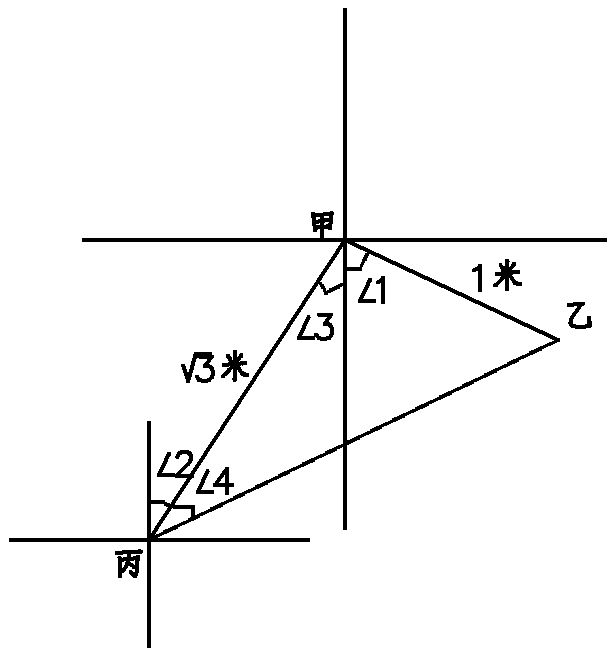 乙站在甲的4点钟方向，则∠1=90°-30°=60°，丙站在甲的7点钟方向，则∠3=∠2=30°，∠1+∠3=90°，乙丙==2米，因此∠4=30°，即乙站在丙的2点钟方向。故本题选A。26.【答案】C。解析：本题考查修饰关系。第一步：分析题干词语间的关系。意气风发形容精神振奋，气概豪迈。第二步：分析选项，确定答案。A项：“光风霁月”形容雨过天晴时万物明净的景象，比喻开阔的胸襟和心地，也比喻太平清明的政治局面，与气候无明显联系，排除。B项：“别开生面”比喻另外开创新的局面或新的形式，与个性无明显联系，排除。C项：“山明水秀”形容风景优美，与题干逻辑关系一致，当选。D项：“龙精虎猛”比喻精力旺盛，斗志昂扬，与事业无明显联系，排除。故本题选C。27.【答案】B。解析：东坡居士指苏轼，是三苏的组成部分；B项滕王阁序是王子安集的组成部分。A项风能与生物质能为反对关系，排除。C项花园之国指的是新加坡，二者为全同关系，排除。D项景泰蓝是燕京八绝的组成部分，但词语前后位置与题干相反，排除。故本题选B。28.【答案】D。解析：本题考查种属关系、反对关系。第一步：分析题干词语间的关系。智能窗帘与智能门锁为反对关系，二者均属于智能家居。第二步：分析选项，确定答案。A项：图形、文字与表格是三种不同的内容呈现形式，三者为反对关系，排除。B项：扎染、刺绣与印花是三种不同的手工艺形式，三者为反对关系，排除。C项：太平洋、印度洋与大西洋为反对关系，排除。D项：人类与鳄鱼为反对关系，二者均属于脊椎动物，当选。故本题选D。29.【答案】A。解析：本题考查其他关系。第一步：分析题干词语间的关系。偶发、暴发、流行都可以形容疾病的流行强度，三者为程度递进的关系。第二步：分析选项，确定答案。A项：局促、慌张、惊恐都可以形容人紧张的状态，三者为程度递进的关系，当选。B项：老人属于成人，二者为种属关系，与题干逻辑关系不一致，排除。C项：音乐与绘画均属于艺术，与题干逻辑关系不一致，排除。D项：曙光属于阳光，二者为种属关系，与题干逻辑关系不一致，排除。故本题选A。30.【答案】B。解析：本题考查全同关系。选项逐一代入。A项：鸽子树象征和平，牡丹象征富贵，但词语前后位置相反，排除。B项：珙桐俗称鸽子树，二者为全同关系，牡丹俗称富贵花，二者为全同关系，当选。C项：鸽子树的叶状苞片是白色的，牡丹的花朵是红色的，但词语前后位置相反，排除。D项：鸽子树没有花瓣，与单瓣无明显联系，重瓣是牡丹的一种形态，排除。故本题选B。31.【答案】B。解析：题干各图形的锐角数依次为：2、3、4、5，则问号处图形的锐角数应为6。观察选项，只有B项符合。故本题选B。32.【答案】C。解析：本题考查位置类规律。第一步：观察图形。题干各图形组成元素相同，考虑位置类规律。将题干第一个图形中的黑圆如下图所示编号，①号黑圆沿外圈依次逆时针移动1格，②号黑圆依次向右移动1格，③号黑圆依次向下移动1格得到下一个图形。问号处图形遵循此规律。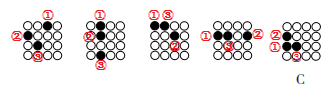 第二步：分析选项，确定答案。A项：不符合题干移动规律，排除。B项：不符合题干移动规律，排除。C项：符合题干移动规律，当选。D项：不符合题干移动规律，排除。故本题选C。33.【答案】C。解析：题干各图形既为轴对称图形，也为曲直混合图形。则问号处图形应既为轴对称图形，也为曲直混合图形。观察选项，只有C项符合。故本题选C。34.【答案】C。解析：①②⑤图形中小圆标记面积较大的面，小三角形标记面积较小的面；③④⑥图形中小圆标记面积较小的面，小三角形标记面积较大的面。故本题选C。35.【答案】B。解析：A项假设左面正确，右面应为含有阴影三角形的面，排除。B项能由题干展开图折叠而成。C项右面在展开图中不存在，排除。D项假设左面正确，右面三角形中间的直线应垂直于左右两面的公共边，排除。故本题选B。36.【答案】D。解析：翻译题干信息：①甲或丁；②¬甲或¬乙；③丙或丁→¬乙。选项逐一验证。A项假设选择甲，由②可知不能选择乙，不选乙肯定③的后件，不能推出确定性结论，即无法确定是否选择丙，排除。B项假设选择丙，肯定③的前件，可以推出肯定后件，即不选乙，此时无法确定是否选择丁，排除。C项假设选择丁，肯定③的前件，可以推出肯定后件，即不选乙，此时无法确定是否选择甲和丙，所以不止丁一种选择，排除。D项假设选择甲、丙、丁，均满足题干要求，当选。故本题选D。37.【答案】D。解析：整理题干信息：①有人买了白茶；②有人没有买白茶；③高先生和杨女士都买了白茶。假设③为真，则①也为真，与题干“上述三句话只有一句是真的”矛盾，假设不成立。则③为假，即该团的高先生和杨女士都没有买白茶。故本题选D。38.【答案】D。解析：题干论点：不喝咖啡有助于减肥。论据：受试者分为两组，一组不戒咖啡，保持以前的习惯；另一组完全戒了咖啡。五个月后发现，戒咖啡组成员的体重平均减少了X千克，而喝咖啡组成员的体重基本不变。A项指出戒咖啡组和喝咖啡组的平均年龄基本相同，年龄不影响两组实验前后体重的变化，排除。B项指出戒咖啡组和喝咖啡组的平均体重基本相同，两组平均体重不同也可看出试验后两组体重的变化，排除。C项指出除戒咖啡外，每个受试者的饮食习惯基本不变，排除了饮食习惯对实验的干扰，能够支持题干论点，保留。D项指出除戒咖啡外，每个受试者的其他生活条件基本不变，排除了生活条件对实验的干扰，且生活条件比饮食习惯范围大，最能支持题干论点，当选。故本题选D。39.【答案】D。解析：题干论点：有一个好学历好像并没有什么用处。论据：在如今的就业市场上，本科生的数量远远超过了企业需求的用人数量，部分出身名校的学生想找到合适自己的工作，依旧很难。A项指出学历高的学生一般学习能力也强，与题干论点无关，排除。B项指出研究生学历比本科生学历好就业，举例说明好学历对就业有帮助，能够削弱题干论点，保留。C项指出虽然高学历在工作中没有很大的用处，但是有总比没有强，在一定程度上支持题干论点，排除。D项指出只有拥有高学历，才有求职很多岗位的机会，否则无论能力再怎么样出众，连试一试的机会都没有，直接说明好学历对求职者十分重要，削弱力度较B项强，当选。故本题选D。40.【答案】C。解析：本题考查解释类。第一步：分析题干论点、论据。论点：这个墓主很有可能跟皇室有关系。论据：考古专家发现了很多碎裂的陶片，把这些东西拼凑起来的话，能看到一些文字。其中，有4个字是“千秋万岁”。第二步：分析选项，确定答案。A项：指出“千秋万岁”四个字的字体是西汉官方字体小篆，与墓主是否与皇室有关系无关，不能解释专家结论，排除。B项：指出陶片在皇室古墓中经常出现，但该墓中出现陶片不能说明墓主一定和皇室有关，不能解释专家结论，排除。C项：指出封建时期民间百姓基本不会使用“千秋万岁”，该古墓中出现“千秋万岁”字样，说明墓主不是民间百姓，很可能与皇室有关系，在论点与论据之间建立联系，可以解释专家结论，当选。D项：指出考古学家曾在某帝王陵中挖掘到带有“千秋万岁”字样的古钱币，指出的是其他古墓的情况，不能说明该墓主一定和皇室有关，不能解释专家结论，排除。故本题选C。41.【答案】B。解析：根据柱形图可知，2019年、2020年全国有效期内药品生产企业许可证数量分别为7623个、7690个。根据公式增长率=×100%可知，2020年全国有效期内药品生产企业许可证数量同比增长×100%≈×100%≈0.88%。故本题选B。42.【答案】A。解析：根据文字材料、柱形图可知，2018年生产原料药和制剂的企业有4441家，2020年生产化学药的企业有3519家。因此2018年生产原料药和制剂的企业比2020年生产化学药的企业多4441-3519=922家。故本题选A。43.【答案】A。解析：根据柱形图可知，2011～2020年间，原料药和制剂企业数量最多的年份为2015年（5065家），2014年为5000家。因此题干所求为×100%=1.3%。故本题选A。44.【答案】B。解析：根据柱形图可知，2011～2015年间原料药和制剂企业数量分别为4629家、4747家、4875家、5000家、5065家。2012年原料药和制剂企业数量增长率为=×100%，2013年为=×100%，2014年为=×100%，2015年为=×100%，根据分子分母反向比较可知，2013年的增长率比2014年、2015年的大，×100%≈2.5%，×100%≈2.7%，因此增长率最高的是2013年。故本题选B。45.【答案】C。解析：A项正确，根据文字材料可知，2020年生产医用气体的企业比生产特殊药品的企业多671-224=447家。B项正确，根据柱形图可知，2011～2020年间药品生产企业许可证数量增加了7690-6951=739个。C项错误，根据柱形图可知，2011～2020年生产原料药和制剂的企业数量变化趋势为先上升后下降再上升再下降。D项正确，根据文字材料可知，2020年生产中成药的企业数量与药品生产企业许可证数量的比值为≈0.28。故本题选C。46.【答案】A。解析：本题考查现期比重。第一步：查找相关材料。题干命题点的对应材料在第一段，即2023年1月份债券市场共发行各类债券37683.5亿元。其中，国债发行6430亿元，地方政府债券发行6434.9亿元，金融债券发行5299.9亿元，公司信用类债券发行8590.2亿元，信贷资产支持证券发行162.4亿元，同业存单发行10572.2亿元。第二步：根据已知条件解题。比较可得，发行金额最高的一类债券为同业存单（10572.2亿元）。因此题干所求为×100%≈×100%≈27.9%，A项与之最接近。故本题选A。47.【答案】B。解析：本题考查现期比重。第一步：查找相关材料。题干命题点的对应材料在第二段，即2023年1月末债券市场托管余额为144.9万亿元。其中，银行间市场托管余额125.5万亿元，交易所市场托管余额19.4万亿元。第二步：根据已知条件解题。2023年1月末银行间市场托管余额与交易所市场托管余额之比为125.5:19.4≈125:20=6.25:1，交易所市场托管余额占比为≈14%，约个圆，B项最符合。故本题选B。48.【答案】D。解析：本题考查简单计算。第一步：查找相关材料。题干命题点的对应材料在第三段，即2023年1月银行间债券市场现券成交16.0万亿元，单笔平均成交量5055.9万元。第二步：根据已知条件解题。2023年1月银行间债券市场现券成交≈=32万笔，D项与之最接近。故本题选D。49.【答案】A。解析：本题考查基期计算。第一步：查找相关材料。题干命题点的对应材料在第四段，即2023年1月质押式回购成交96.8万亿元，同比减少3.2%，环比减少16.7%。第二步：根据已知条件解题。根据公式基期量=可得，2022年1月质押式回购成交金额比2022年12月多-=-≈100-≈100-117=-17万亿元，即前者比后者少17万亿元，A项与之最接近。故本题选A。50.【答案】B。解析：本题考查综合分析。A项正确：根据材料第二段可知，截至2023年1月末债券市场托管余额为144.9万亿元，商业银行柜台债券托管余额394.9亿元，可推出两者之比，排除。B项错误：根据材料第三段可知，材料只给出2023年1月单笔成交量在500～5000万元的交易占总成交金额的41.4%，可推出交易金额，无法推出交易笔数，当选。C项正确：根据材料第四段可知，2023年1月交易所标准券回购成交30.6万亿元，同比减少3.5%，根据增长量公式可推出2023年1月交易所标准券回购成交额的同比减少量，排除。D项正确：根据材料第五段可知，2023年1月，银行间质押式回购月加权平均利率为1.56%，环比上升15个基点，可推出2022年12月银行间质押式回购月加权平均利率为（1.56%-0.15%），排除。故本题选B。第二部分  申论第一题问题：不同的亚运场馆蕴含着不同的设计理念。请结合给定资料，为杭州亚运场馆建设撰写一则宣传介绍稿。（30分）要求：紧扣资料，观点正确，内容具体，500字左右。【参考答案】创新理念  筑基场馆亚运场馆建设不仅关乎亚运体育赛事的顺利开展，更是对外展示国家综合实力的重要窗口，可见，做好亚运场馆建设的重要性不言而喻。一直以来，杭州坚持以创新理念建设亚运场馆，每一个场馆建设都有自己的独到之处。融入文化，彰显地域特色。临安亚运馆依托低丘缓坡的建筑形式建成，创新运用双曲面渐变穿孔板包裹建筑，透明轻盈，小孔呈现“山核桃”倒影，外观设计为“灯笼”，展现宋韵文化；场馆标准升级，配套设施齐全，让亚运场馆更有体验感。开放共享，提供综合服务。杭州打造集场馆、公园、商业于一体的综合性城市体育公园运河亚运公园，满足公众不同层次的需求，对公众免费开放共享，承办各类活动，成为“网红”亚运场馆，让亚运场馆更有温度。科技赋能，打造环保场馆。杭州奥体中心打造水循环系统，场馆根据检测用精密计量泵自动添加剂，为水处理消毒提供有力保证，助能场馆节能提效；设置导光管充分利用光线，挖掘节能空间，让亚运场馆更节能环保。智能制造，带来沉浸体验。中国杭州电竞中心利用可升降大屏、角屏、高清全息投影，全方位为观众展示赛事，带来视觉体验；安装阵列式音响、可升降演艺灯，带来视听盛宴，让亚运场馆更智能。杭州亚运场馆的建设，彰显出浙江勇于创新的理念，成为亚运场馆最闪耀的“金名片”。（530字）第二题问题：结合给定资料1～3，以“文化建设”为话题，自选角度，自拟题目，写一篇议论性文章。（60分）要求：1.紧扣资料的主旨；2.结构完整，内容充实；3.论述深刻，语言流畅；4.字数1000～1200字。【参考范文】加强文化建设  谱写发展新篇近年来，浙江省始终把加强文化建设摆在全局工作的突出位置，推动文化大省向文化强省迈进，把文化力量深深融入到全省创新创造之中，不断打造新时代文化高地，为高质量发展建设共同富裕示范区注入强大文化力量。在扎实推动共同富裕的过程中，文化的重要性日益凸显。因而，要深刻认识到文化建设的重要性，以文化建设富民、惠民、育民，谱写出新时代人民生活发展新篇章。以文富民，探索文化致富路径。做大做强文化产业，能够激活文化创造力，进而发挥文化的作用，将文化的力量转为物质的力量，推动经济进一步发展。正如浙江安吉余村顺应回归生态、回归乡村的趋势，深入挖掘乡土文化内容与内涵，发展文、农、旅融合性产业，让乡土韵味、乡土风情传播出去，打造出了一个个富有特色的乡土文化IP。而文化产业的兴起，也产生了新业态，带动了诸如影视经济、旅游经济等经济模式的发展，创造了更多的发展机会。就此，需要充分发挥“文化+X”的作用，做大做强文化产业，为经济注入强劲动力。以文惠民，满足群众精神需求。公共文化服务是实现人民群众精神文化需求的重要保障，也是实现精神文化生活共同富裕的核心领域。当下，浙江持续发力为人民打造高品质文化生活，已形成了农村文化礼堂、县级图书馆总分馆、城市书房等文化惠民浙江经验，建成多个“15分钟品质文化生活圈”，文化建设成果让百姓看得见、摸得着、真实可感。这不仅提升了文化发展的高度，还彰显了文化建设的温度。加大投入力度，加快构建覆盖全社会的公共文化服务体系，让文化惠及广大人民群众，方能满足广大群众日益增长的文化需求，富足人民的精神。以文育民，营造向上向善风尚。持续深化文化服务，有利于涵养文明新风，满足广大群众的精神文化需求。浙江一直在“务实慎行的顿悟”“知行合一的见解”等优秀精神的感化下，传承弘扬先进文化，引领和激励社会主义核心价值观，开展“做文明有礼浙江人”活动，营造“德者有得、好人好报”的良好社会风尚。在优秀精神文化的熏陶下，人们得以守牢“根”与“魂”，要把这种风尚在新时期不断发扬光大。正如之前有外卖小哥为救轻生女子，从大桥上一跃而下，激起社会向上正能量。因此，要持续深化“文化引领工程”，以优秀传统文化引领向上向善社会风尚，凝聚起强大的正能量。文化，既是凝聚人心的精神纽带，又是增进民生福祉的关键因素。实现以文富民、以文惠民、以文育民，浙江要厚植源远流长的文化内涵，继往开来，追逐新的光荣与梦想，不断加快提升文化创新创造发展能力，推进新时代文化高地建设，以文化建设构筑未来发展新优势。（1048字）